МУНИЦИПАЛЬНОЕ БЮДЖЕТНОЕ ДОШКОЛЬНОЕ ОБРАЗОВАТЕЛЬНОЕ УЧРЕЖДЕНИЕ «ДЕТСКИЙ САД №2 КОМБИНИРОВАННОГО ВИДА» ПГТ. ЖЕШАРТИНТЕГРИРОВАННОЕ ЗАНЯТИЕЧУДЕСНОЕ ПРЕВРАЩЕНИЕ ВАЛЕНКА(подготовительная группа)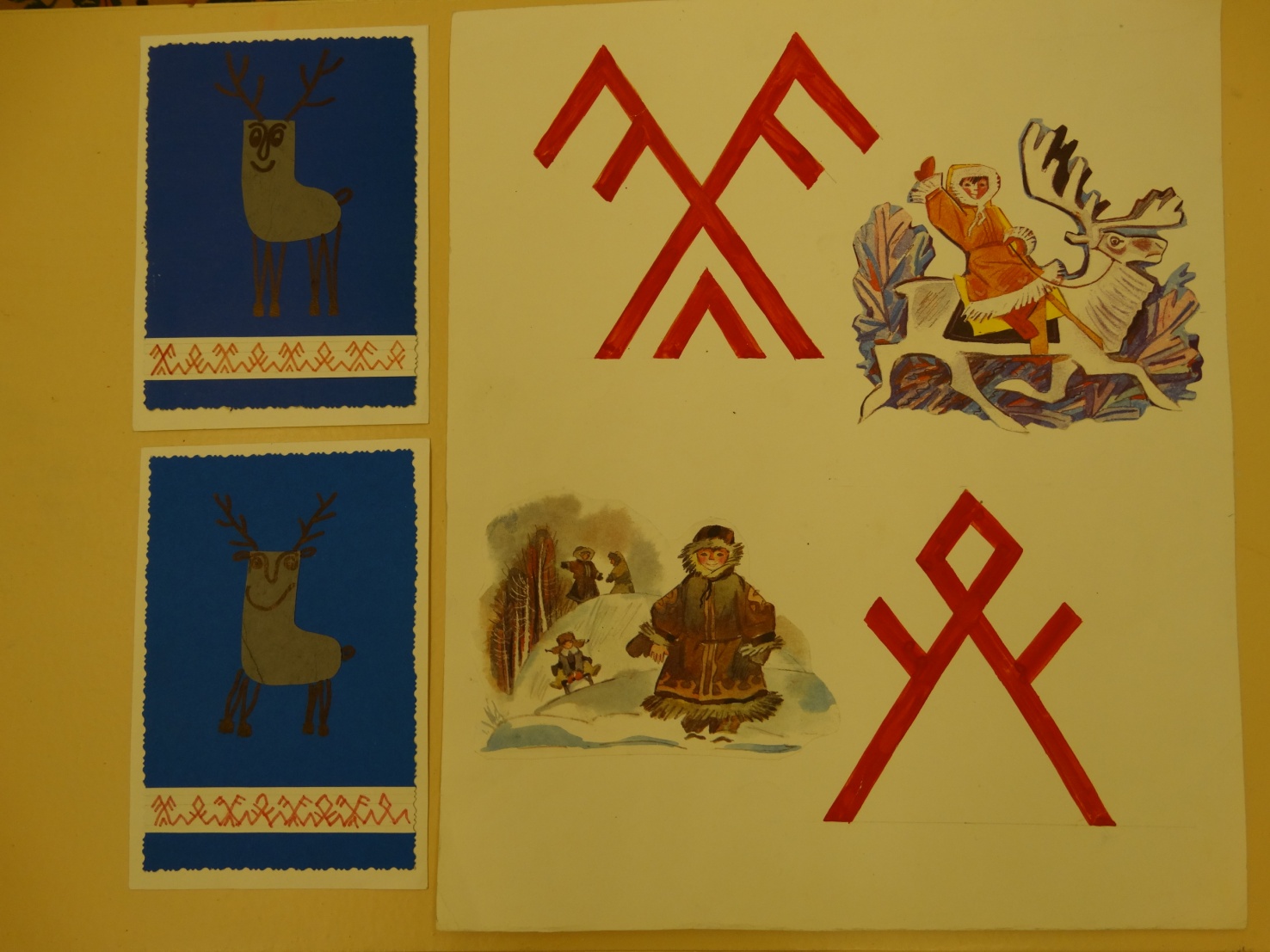 Воспитатель по изодеятельностиКоролева Г.В.Воспитатель, реализующий национально-региональный компонентСухарева Т.Е.пгт. Жешарт2016 годИНТЕГРИРОВАННОЕ ЗАНЯТИЕ «ЧУДЕСНОЕ ПРЕВРАЩЕНИЕ ВАЛЕНКА»Цель: углубление и расширение представления о животном мире севера - оленях, оленеводах. Воспитывать желание использовать изобразительную деятельность как средство отражения впечатлений об окружающем.Задачи:        Социально-коммуникативное развитие.-Обогащение и расширение знаний  о северных оленях и оленеводах.-Закрепление названий оленя (кор) и одежды оленеводов на коми языке.          Познавательное развитие.-Формирование представлений и познавательного интереса к жизни оленей и оленеводов на севере.-Расширение кругозора детей через рассматривание картин, иллюстраций о северных оленях и оленеводах.Знакомство с повадками, условиями жизни оленей и оленеводов на севере.-Воспитание интереса к родному краю.         Речевое развитие.-Обогащение и активизация словарного запаса об особенностях внешнего вида, жизни, приспособленности оленей к среде обитания.-Развитие связной речи.         Художественно-эстетическое развитие.-Создание условий для проявления любознательности, творческому подходу изображения оленей.-Формирование и закрепление навыков рисования коми орнамента, состоящего из наклонных и пересекающихся линий, в полосе.        Наглядный материал: видеопрезентация из слайдов «Жизнь оленеводов»; изображение оленя и оленевода; таблица «Изображение оленя и оленевода в коми орнаменте»; таблица «Элементы коми орнамента»; валенки детские.       Материал для детей: шаблоны валенки; фломастеры разных цветов; лист А5.       Герои занятия: Педул Володь - воспитатель по изобразительной деятельностиМакар Вась - воспитатель, реализующий национально-региональный компонент.Одеты в одежду оленеводов.ХОД ЗАНЯТИЯ:Слышны голоса двух людей - это Педул Володь  и Макар Вась.  Один появляется в группе, видит детей и зовёт другого.Педул Володь: Макар Вась, лок татчо. Видзодлы, кымын танi челядь. (Макар Вась, иди сюда! Посмотри сколько здесь детей)Макар Вась: Видза оланныд! Да, уна танi челядь. А кытчо-но ми веськалiм?.Педул Володь: А куда это мы попали? (дети отвечают, что они попали в детский сад)Макар Вась: (обращает внимание на фото детского сада) Тайо тiян садикыд? Кутшом танi состом, гажа да шоныд. Гашко ми тi ордын гоститыштам?Педул Володь: Мы попали к вам в садик? Как здесь чисто, весело и тепло? Может, мы побудем у вас в гостях?Макар Вась: Дыр ми тiяно локтiм. А тоданныд-о конi ми олам?Педул Володь: Мы так долго к вам ехали. А вы знаете, где мы живем?Макар Вась: Олам ми северын. Сэнi зэв кодзыд. Гогор куйло зэв уна лым, лым сэнi и танi. Ыджыд пуяс оз быдмыны, быдмоны ичотик кустарникъяс. Зэв мича.Педул Володь: Приехали мы к вам с далекого севера. Там очень холодно. Кругом лежит снег. Деревьев почти нет. Растут только низкорослые кустарники. Очень красиво.Макар Вась: Жар тiян садикад. Лоо портчысьны.Педул Володь: Жарко у вас в садике, придется раздеться. (раздеваются, дети называют одежду по коми)Тайо пась - это шуба.Тайо шапка - это шапка.Тайо кепысь - это рукавицы.Тайо дором - это рубашка.Тайо гын сапог - это валенки. Тайо шоныд товся паськом.Макар Вась: А мы для вас привезли сюрприз - маленькие валеночки, а в них еще сюрпризы. Закройте глаза и  по очереди доставайте из валенок сюрпризики и не показывайте пока никому. (Дети достают шаблоны валенок)Педул Володь: Ребята, это не простые валеночки. Если вы будете внимательно слушать и повторять за мной, вы сами это поймете.*Приложите шаблоны на лист бумаги.*Левой рукой придержите шаблон. Правой обводим валенок.*Пошли валеночки гулять по лесу.(рисуем сугробы)*А куда идти? Они же не видят.Захотелось им посмотреть на красоту зимнюю. А чем? (дети отвечают - глазками)*Захотелось им  вздохнуть свежего воздуха. А чем? (Дети отвечают -  носиком).* «Как хорошо зимой !» - захотелось сказать Валеночку, но у него не было чего? (дети отвечают - ротика.)*Заулыбался нам валенок. Ему захотелось послушать, как качаютсядеревья, как дуют северные ветры, как поют птицы. А чем? (дети отвечают - ушками.)*Валеночек захотел посмотреть, а что же там дальше? И у него выросли длинные ножки с копытцами.*Валеночек побежал дальше по снегу и от радости захотел повилять хвостиком. А где же он? (дети рисуют хвостик)*Валеночек в первый раз вдалеке увидел деревья, он стоял и восхищался их красотой. И ему захотелось, чтобы маленькие деревья выросли у него на голове.Макар Вась: Посмотрите, наш валеночек превратился в красивого оленя - в наших любимых животных. Мы про них песню знаем.Физминутка                У оленя дом большой,                Он глядит в своё окно.                Зайка по лесу бежит,                В дверь к нему стучит.                 -Тук, тук, дверь открой!                Там бежит разбойник злой.                -Зайка, зайка забегай,                Лапу подавай ! (Дети берутся за руки)Макар Вась: Да, ребята, мы приехали на оленях, олени - наши помощники, наши друзья, очень красивые, гордые и выносливые животные. Олени быстро бегают, поэтому люди приручили их - используют как средство передвижения. Олень может долго бегать и при беге не устаёт, его тонкие ноги не проваливаются в снег. Олень для северного человека- очень  хороший помощник. А в праздники на оленьих упряжках устраивают соревнования.(рассказ сопровождается показом презентации об оленях).Педул Володь: Мы очень любим оленей и поэтому их рисуем, украшаем одежду, вещи, предметы быта изображениями оленей. Вы знаете, что у северных народов изображения упрощаются и рисуются схематически - в узорах или орнаментах. (таблица коми орнамента)Давайте посмотрим, как коми люди изображают животных, людей,  солнце.  Коми орнамент состоит из прямых, наклонных и пересекающихся линий. Каждый элемент орнамента что-то обозначает.Макар Вась: Давайте и мы украсим полоску коми орнаментом с изображением оленей и оленеводов, и у нас получится красивое панно.Педул Володь: Ребята,  внизу листа вы видите три горизонтальные линии. В этой полосе между крайними двумя линиями мы будем рисовать коми орнамент, чередуя элементы «оленевод» и «олень». Элемент «оленевод»: рисуем две пересекающиеся линии (начинаем от средней полоски и доводим до нижней), сверху ромб (голова), две линии наклонные (руки). Рисуем наклонную линию-соединение. Элемент «олень»: рисуем две пересекающиеся линии (начинаем от верхней полоски и доводим до нижней), сверху наклонные линии (рожки), снизу, между пересекающимися – ножки. Рисуем наклонную линию-соединение.Чередующиеся элементы рисуем, начиная с левого края листа до правого края. Макар Вась: самую лучшую работу мы возьмём с собой и покажем нашим детишкам. (дети украшают панно)Гости хвалят детей, собираются уезжать.